.Intro : 16 counts[1-8] R SCISSOR, L SCISSOR, R MAMBO STEP FWD, (L&R&L) WALKS BACK[9-16] R MAMBO STEP BACK, FULL TURN R, L STEP FWD, R POINT SIDE R, R TOUCH, R HEEL FWD, R HOOK, R SHUFFLE FWDTAG and Restart here on Walls 5 and 10 (facing on 12:00)[17-24] L POINT SIDE L, L TOUCH, L HEEL FWD, L HOOK, L SHUFFLE FWD, R STEP FWD, ¼ TURN L, R CROSS OVER, ½ TURN R, L CROSS OVERRestart here on Wall 7 (facing on 6:00)[25-32] R MAMBO STEP FWD, L COASTER STEP, R TOE-HEEL-STOMP, L TOE-HEEL-STOMPTAG : on Walls 5 and 10 (facing on 12:00)[1-2] R TRIPLE STEP in placeAssociation loi 1901 Exireuil - countryandco@hotmail.fr - 03-2018Three B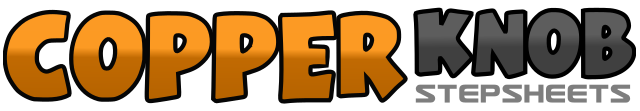 .......Count:32Wall:4Level:Improver.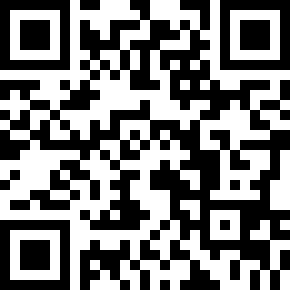 Choreographer:Corinne GOGUET (FR) & Stéphane BALLANGER (FR) - March 2018Corinne GOGUET (FR) & Stéphane BALLANGER (FR) - March 2018Corinne GOGUET (FR) & Stéphane BALLANGER (FR) - March 2018Corinne GOGUET (FR) & Stéphane BALLANGER (FR) - March 2018Corinne GOGUET (FR) & Stéphane BALLANGER (FR) - March 2018.Music:Button Box Boy - Max T. Barnes : (Album: I can sleep when I'm dead, 2017)Button Box Boy - Max T. Barnes : (Album: I can sleep when I'm dead, 2017)Button Box Boy - Max T. Barnes : (Album: I can sleep when I'm dead, 2017)Button Box Boy - Max T. Barnes : (Album: I can sleep when I'm dead, 2017)Button Box Boy - Max T. Barnes : (Album: I can sleep when I'm dead, 2017)........1&2Step RF to right side, LF beside RF, Cross RF in front of LF3&4Step LF to left side, RF beside LF, Cross LF in front of RF5&6Rock RF fwd, Recover (weight on LF), Step RF back7&8Walk LF back, Walk RF back, Walk LF back1&2Rock RF back, Recover (weight on LF), Step RF fwd3&4Turn ½ right (6:00) and LF behind, Turn ½ right (12:00) and RF fwd, Step LF fwd5&6&Point RF to right side, Point RF beside LF, Heel RF fwd, Hook RF in front of LF7&8Step RF fwd, LF beside RF, Step RF fwd1&2&Point LF to left side, Point LF beside RF, Heel LF fwd, Hook LF in front of RF3&4Step LF fwd, RF beside LF, Step LF fwd5&6Step RF fwd, Turn ¼ left (9:00), Cross RF in front of LF7&8Turn ¼ right (12:00) and LF behind, Turn ¼ right (3:00) and step RF to right side, Cross LF in front of RF1&2Rock RF fwd, Recover (weight on LF), Step RF beside LF3&4Step LF back, RF beside LF, Step LF fwd5&6Point RF beside LF, Heel RF beside LF, Stomp RF fwd7&8Point LF beside RF, Heel LF beside RF, Stomp LF fwd1&2(on spot) Step RF, Step LF, Step RF